G-quadruplexes: prediction, characterization, and biological applicationChun Kit Kwok1,* & Catherine J. Merrick2,*1Department of Biology and Chemistry, City University of Hong Kong, Kowloon Tong, Hong Kong SAR, China2Centre for Applied Entomology and Parasitology, Faculty of Natural Sciences, Keele University, Keele, Staffordshire, United Kingdom*Corresponding authors: Kwok C.K. (ckkwok42@cityu.edu.hk); Merrick C.J. (c.merrick@keele.ac.uk)Lab website: http://www.kitkwok.weebly.com https://www.keele.ac.uk/lifesci/people/catherinemerrick/Twitter handle: @kitkwok6KeywordsNucleic acid structure, G-quadruplex, cell imaging, next-generation sequencing, aptamer, biosensingAbstract  Guanine (G)-rich sequences in nucleic acids can assemble into G-quadruplex structures that involve G-quartets linked by loop nucleotides. The structural and topological diversity of G-quadruplexes have attracted great attention for decades. Recent methodological advances have advanced the identification and characterization of G-quadruplexes in vivo as well as in vitro, and at a much higher resolution and throughput, which has greatly expanded our current understanding of G-quadruplex structure and function. Accumulating knowledge about the structural properties of G-quadruplexes has helped to design and develop a repertoire of molecular and chemical tools for biological applications. This review highlights how these exciting methods and findings have opened new doors to investigate the potential functions and applications of G-quadruplexes in basic and applied biosciences.Importance of G-quadruplex structures in biologyNucleic acid structures are fundamental to the cellular function and regulation of diverse biological events [1]. DNA and RNA sequences can fold into myriad structural motifs such as duplexes, hairpins, triplexes, pseudoknots and G-quadruplexes, to assemble the functional structural conformation for their precise biological roles in specific cellular environments [1]. Interestingly, Guanine (G)-rich sequences  can self-associate into stacks of G-quartets (Figure 1A) to form complex structural motifs known as G-quadruplexes [2] (Figure 1B). G-quadruplexes are of growing interest in chemistry and biology, largely due to their peculiar and diverse molecular structures, which include parallel and antiparallel topologies (see glossary) (Figure 1B).  Recently, G-quadruplexes have been reported to have critical regulatory roles in biological processes, including but not limited to DNA replication, transcription, and translation [3, 4] (Figure 1C-E), providing new and important mechanisms for controlling gene expression and genome stability. By understanding the principles of how G-quadruplex structures mediate gene expression in cells, one can harness their chemical and biochemical properties to aid in developing novel biological applications.  In this review, we first illustrate how G-quadruplexes can be used in biological applications. Next, we present the classical methods used to predict and identify G-quadruplex structures. Then, we highlight new molecular and chemical tools that enable detection of G-quadruplexes in cell imaging, followed by innovative next-generation sequencing techniques that map G-quadruplex structures on a genomic or transcriptomic scale.  Novel biological insights that have resulted from these studies, and the current limitations of these methods, are discussed. Lastly, we present our perspectives on future advances and challenges toward a more complete understanding of G-quadruplex structure-function relationships in vivo, which will facilitate the potential development of a new set of G-quadruplex-based biological applications.G-quadruplexes as molecular tools for biological applicationsBeing versatile in nature, G-quadruplexes have been identified on many occasions for the development of molecular tools binding to diverse classes of targets (Table 1). It is desirable to use G-quadruplex-containing aptamers as therapeutic and diagnostic agents for diseases such as cancers [5-7], as they are thermodynamically and chemically stable, resistant to many serum nucleases, and have a low immunogenicity and good cellular uptake [8]. Among the G-quadruplex-containing aptamers reported to recognize proteins and enzymes (Table 1), one of the well-studied examples is thrombin-binding aptamer (TBA) [9], identified by an in vitro selection process called SELEX (Figure 2A), which binds to the exosite I of human thrombin with high affinity and selectivity. The crystal structure of TBA revealed that the DNA G-quadruplex is in anti-parallel topology with 2-quartet planes [10], and data suggested that the presence of thrombin induces the TBA to fold into a G-quadruplex conformation for binding [11]. Recent studies on TBA and variants suggest that they can be used for biosensing, with nanomolar affinity to thrombin [12, 13]. Besides proteins and enzymes, specific G-quadruplex-containing aptamers have also been found to recognize small molecules (Table 1). Using SELEX, an aptamer called “spinach” was identified that recognizes 3,5-difluoro-4-hydroxybenzylidene imidazolinone (DFHBI), and produces fluorescence upon ligand binding [14]. Recent crystal structural studies showed that the ligand stacked with the unique G-quadruplex  [15] (Figure 2B). Notably, the G-quadruplex was found to be in a special structural scaffold in the spinach aptamer that is essential for the ligand binding and fluorescence [15]. Since then, the spinach aptamer has been modified and applied for live cell imaging to track different biomolecules [16, 17]. In addition, the sequence requirement for the fluorescence of spinach RNA aptamer was extensively studied [18], and several other fluorescent RNA aptamers, such as “mango” aptamer and other variants of “spinach”, have been shown to contain G-quadruplex structures [19-22], providing structural insights for future design and development of brighter fluorescent RNA for imaging purposes.  In one particularly versatile application of G-quadruplexes as biosensors, the G-quadruplex-containing aptamer PS2.M, initially selected via SELEX, was shown to possess catalytic properties upon binding with hemin [23] (Figure 2C). This G-quadruplex-hemin complex can be used to mimic the activity of horseradish peroxidase (HRP) [23] by catalytically oxidizing colorimetric substrates such as 3,3’,5,5’-tetramethylbenzidine (TMB) and 2,2’-azino-bis(3-ethylbenzothiazoline-6-sulfonic acid) (ABTS) upon hydrogen peroxide addition (Figure 2C). The sequence and structure requirements for the catalytic properties were tested comprehensively to verify the important role of the G-quadruplex in this peroxidase-mimicking system [24-27], which has since been developed into numerous applications including the detection of cations, organic molecules, proteins, nucleic acids, and others [28]. Another notable G-quadruplex application is quadruplex priming amplification (QPA). The strategy involves the spontaneous dissociation of DNA duplex and formation of DNA G-quadruplex upon primer extension reaction.  The G-quadruplex is then detected via fluorescence signal from 2-aminopurine (2AP) (Figure 2D) [29], which substitutes the T at the first loop of the dG3T G-quadruplex, giving a fluorescence increase upon G-quadruplex formation. The QPA can be employed for both linear [29] and exponential [30] signal amplification modes to detect target sequences of interest. For example, QPA can be coupled with linear nicking amplification (LNA) [31], which allows detection of target sequences as low as the 10 fM [32]. This approach paves the way to detect low-abundance nucleic acid molecules, such as pathogenic DNA, for diagnostic applications. In QPA, the readout is fluorescence signal from 2AP or 3-methylisoxanthopterin (3MI); however, it might be interesting to see if it can be performed without the need of exogenous fluorophores, as several recent studies have reported the intrinsic fluorescence of the G-quadruplex in DNA and RNA [33-38]. Predicting G-quadruplexes using computational methods	Classically, a nucleic acid sequence containing four runs of at least three guanines, separated by short stretches of other bases, can potentially fold into an intramolecular G-quadruplex, so the potential to form these motifs can be predicted from primary sequence. In an intramolecular G-quadruplex the guanine runs all occur on the same strand of DNA, whereas in an intermolecular G-quadruplex they occur on both the sense and antisense strands (Figure 1B). For intramolecular quadruplexes, many algorithms have been published over the past decade to predict the potential formation of G-quadruplexes directly from DNA sequence, including QuadParser  [39], QGRS mapper  [40], G4P Calculator  [41], QuadBase  [42] and most recently, G4 Hunter  [43]: their relative features are reviewed in  [44]. Some of these algorithms simply seek sequences bearing four tracks of three guanines in close proximity; others take into account additional factors that can influence G4 folding (discussed below) such as the length and nature of loops between the tracks of guanine.  Predicting intermolecular G-quadruplexes is somewhat more complex because it requires consideration of both DNA strands  [45, 46], and algorithms have also been developed specifically for RNA [47] which, being single-stranded, can adopt myriad competing conformations besides G-quadruplexes  [48]. 	 Using such algorithms, it is of theoretical interest to predict how many putative G-quadruplex sequences (PQSs) a genome would be expected to contain at random – and therefore whether these sequences are over- or under-represented in real genomes. However, this remains a non-trivial problem because any simple model is rendered highly inadequate by variable genome composition (i.e. the overall percentage of guanines in a genome may not be distributed equally throughout) and by biased base dyad frequencies (i.e. the non-random likelihood that any G will be followed by a G, C, T or A)  [39, 49].  	The consensus sequence for PQSs has traditionally been G3 N1-7 G3 N1-7 G3 N1-7 G3  [39] but it is increasingly recognised that this consensus does not accurately predict all the PQSs in a genome  [50]: motifs with larger loops, non-guanine bulges, etc. may also form G-quadruplexes.  Loops as large as N=30 can support G-quadruplex formation in vitro  [51] and most predictive algorithms permit a user-defined loop length.  Short loops are, however, a major factor in G-quadruplex stability  [52, 53] and some algorithms incorporate this, together with other factors, into a sliding score for G-quadruplex propensity and stability, rather than a binary prediction  [41, 43, 54].  The picture is further complicated by recent evidence that ‘bulged’ G-quadruplexes can occur in vitro (with a non-guanine base interrupting a 3-guanine track sequence)  [50, 55], and also that two instead of three guanine quartets can suffice, particularly in RNA, giving rise to G2 Nx quadruplexes  [56].  Since no predictive algorithm is perfect for all purposes, users must define their parameters appropriately and balance the chances of false positives against false negatives.  It is then important to confirm in silico predictions via the in vitro and/or in vivo methods discussed below. Identifying and characterizing G-quadruplexes using biophysical and biochemical methodsA number of experimental methods have been developed to support the computational prediction of G-quadruplexes. These methods can be broadly defined into 2 classes: biophysical and biochemical methods (Table 2).Thanks to the unusual structure and folding of the G-quadruplex, one can experimentally identify G-quadruplex formation and investigate structural properties using biophysical techniques (Table 2). For example, the topology of the G-quadruplex structure can be determined by monitoring the positive or negative circular dichroism (CD) signals at specific wavelengths [57]. In general, G-quadruplexes with parallel topology (Figure 1B) have negative and positive CD signals at 240 nm and 262 nm respectively, whereas anti-parallel topology (Figure 1B) places these signals at 262 nm and 295 nm respectively. To verify G-quadruplex formation, one should also perform the CD experiments under non-G-quadruplex stabilizing (Li+) and G-quadruplex stabilizing conditions (such as K+ or with G-quadruplex ligands), and scan towards the far-UV region (~180-230nm). Likewise, the thermostability of the G-quadruplex structure can be identified by observing the ultraviolet (UV) signal at 295 nm [58]. Upon G-quadruplex melting, the UV absorbance at 295 nm decreases, leading to a hypochromic shift that is a distinctive feature of G-quadruplex structure. In addition, G-imino protons involved in G-quartets will exhibit a distinct proton chemical shift value of 10.5-12 ppm in NMR. Moreover, certain dyes such as the benzothiazole Thioflavin T (ThT) and N-methyl mesoporphyrin IX (NMM) have been found to fluoresce upon binding to G-quadruplexes [59, 60], providing light-up structural probes to detect G-quadruplexes in vitro: such chemical tools were recently reviewed [61]. These and other biophysical techniques (Table 2) are widely used under different in vitro conditions to verify G-quadruplex formation; however, these methods are limited to studying short oligonucleotides and thus do not account for the effect of flanking sequences. To address this issue, biochemical techniques were employed to interrogate G-quadruplex formation in a longer sequence context (Table 2). In the DNA polymerase stop assay, the formation of a G-quadruplex in a DNA template can act as a roadblock and cause polymerase stalling, which halts the primer extension. Salazar and colleagues previously applied this method to study the DNA G-quadruplex structure formed by telomeric DNA sequences, d(T2G4)4 or d(T2AG4)4, in the template strand [62]. The dimethyl sulfate (DMS) followed by the piperidine cleavage assay is based on the fact that the formation of a G-quadruplex will prohibit the N7 guanine methylation caused by DMS, leading to a protection pattern observed at the DNA G-quadruplex region after piperidine cleavage. For example, Cech and colleagues used this technique to interrogate telomeric DNA sequences and observed such DMS protection pattern in the G-quadruplex site [63]. In-line probing (ILP) is a slow, spontaneous RNA cleavage reaction that measures the flexibility of each RNA nucleotide: this method was first developed to study the structure of riboswitches, and later applied to RNA G-quadruplexes [64]. Several recent studies have reported the use of ILP to probe the formation of G-quadruplexes in messenger RNAs [48, 65]. Recently, several new biochemical methods were developed to study RNA G-quadruplexes (Table 2). Reverse transcriptase can be stalled by RNA G-quadruplex structures during reverse transcription. Kwok and Balasubramanian developed a reverse transcriptase stalling (RTS) assay and coupled this with ligation-mediated PCR to identify the in vitro G-quadruplex formation in low-abundance human telomerase RNA [66]. RNA structure can be probed by chemical probes such as DMS and SHAPE reagents [67, 68], and analysed by primer extension. The same group reported the novel use of lithium-based primer extension (LiPE) buffer in reverse transcription that alleviates RTS, and coupled it with SHAPE reagents and DMS to develop SHALiPE and DMSLiPE [69]. Application of in vitro SHALiPE and DMSLiPE has revealed G-quadruplex formation in precursor microRNA 149 [69]. Dominguez and coworkers developed a method called FOLDeR (footprinting of long 7-deazaguanine-substituted RNAs), which compared the RNase footprinting results between wildtype and 7-deazaguanine-substituted RNA [70]. Results from FOLDeR have revealed the in vitro formation and location of RNA G-quadruplexes in a 681-nucleotide fragment of Bcl-x RNA [70].  Most of the biophysical and biochemical assays described here (Table 2) are limited to in vitro studies; however, several methods can be adapted for in vivo applications, such as the DMS and piperidine cleavage assay, SHALiPE and DMSLiPE. Complementing these exciting biochemical methods with functional assays (e.g. reporter genes, western blotting, RNA processing assays) and cell imaging experiments (as discussed below) will enable us to uncover the structural and functional role of G-quadruplexes in cells.Visualizing G-quadruplexes using cell imaging methodsMethods for detecting G-quadruplexes in whole cells have advanced significantly in recent years (Table 3).  Two structure-specific antibodies are now available to facilitate G-quadruplex immunofluorescence in a range of eukaryotic cells  [71, 72] and in cells infected with G-quadruplexes-rich viruses  [73].  In parallel, a range of ‘light-up’ chemical probes is rapidly being developed, with the potential advantage over antibodies that they could be deployable in living cells. 	The first quadruplex-specific antibody, Sty49, was used over a decade ago to visualise G-quadruplexes in ciliate macronuclei  [74], where large amounts of telomeric DNA offer a super-abundance of G-quadruplexes.  A long delay then ensued before successful detection was reported in fixed mammalian cells (where telomere repeats are much less abundant).  Whole-cell immunofluorescence assays may be particularly challenging because chromatin can obscure G-quadruplex epitopes, and because G-quadruplexes may be dynamic and fold only transiently in vivo.  Several different protein probes were engineered, including a zinc-finger protein GQ1 [75], a range of designed ankyrin repeat binding proteins or ‘DARPins’  [76] and a single-chain antibody hf2  [77]: these could all detect G-quadruplexes  in vitro but proved unsuitable for whole-cell immunofluorescence  [76].  Since hf2 could be used to pull-down G-quadruplex DNA fragments from purified genomic DNA  [78], the primary problem was probably not the sensitivity of these tools, but the in cellulo chromatin context. Two new antibodies, BG4  [71] and 1H6  [72], have recently proved suitable for whole-cell immunofluorescence on fixed mammalian cells, although questions remain about whether they can be sensitive to the level of a single G-quadruplex, or can only detect high local densities of multiple G-quadruplex motifs.  The number of BG4 foci detected in fixed human cells is orders of magnitude lower than the number of G-quadruplex-forming sequences predicted throughout the genome, but dynamic and transient folding might be expected to limit detection in vivo, and most antibodies will not detect every possible structural variant of G-quadruplex.  Indeed, although the two antibodies were generated via different routes, 1H6 by immunizing mice with stable G-quadruplex structures and BG4 by phage display and in vitro selection on such structures, both methodologies are highly dependent upon the exact structures chosen as antigens. Concerning RNA G-quadruplexes, 1H6 apparently does not detect these  [72] whereas BG4 does  [79].   	Turning to the development of small-molecule probes for G-quadruplexes, the status of this field has been recently reviewed  [61, 80, 81] and several representative probes are presented in Table 3.  In brief, probes for use in living cells should be membrane-permeable and minimally cytotoxic, as well as highly selective for G-quadruplex motifs, with strong and specific ‘light-up’ (or ‘light-off’) emission versus minimal background.  Furthermore, they should not actually induce G-quadruplex formation, but simply detect pre-existing G-quadruplexes – a difficult distinction to assess.  This combination of criteria is very demanding and no perfect probe has yet been reported.  However, there are many promising candidates, including sensors for DNA  [82, 83], RNA  [84, 85] and both DNA and RNA G-quadruplexes  [86-88], based on a wide variety of chemistries and possessing combinations of properties (e.g. non-toxicity, cell permeability, G4-induction, specificity or non-specificity for particular structural topologies) whose relative importance must be evaluated for particular applications.  Certain probes may be targeted to a particular G-quadruplex-encoding sequence by conjugation with a gene-specific oligonucleotide  [85]. Another approach is to attach a fluorophore to a known G-quadruplex-binding protein, thus circumventing the inherent tendency of guanines to quench fluorescence from small molecules, and potentially also mitigating cytotoxicity.  A G-quadruplex-binding peptide from the RHAU helicase has recently showed promise as a sensor in vitro  [89].  Importantly, all such probes will be subject to the same unanswered question as antibodies concerning their sensitivity: can a single G-quadruplex motif ever be detected in cellulo?  As an ultimate goal for this field, such spatial (and, in live cells, temporal) resolution could be enormously powerful, allowing researchers to determine where and under what cellular conditions particular G-quadruplexes can fold, and how they might respond to changing conditions such as transcriptional stimuli, DNA damage, or different cell cycle phases. Genome/Transcriptome-wide mapping of G-quadruplexes using sequencing methodsIn contrast to the above-described challenge of detecting single G-quadruplex motifs via whole-cell imaging, the advent of next-generation sequencing (NGS) has provided an excellent opportunity to design G-quadruplex-specific NGS methods at a genome/transcriptome-wide level. They can be broadly categorized into two approaches: the antibody-mediated pull-down approach, and the polymerase stalling approach. 	For the antibody-mediated pull-down approach, successful chromatin immunoprecipitation (ChIP) of G-quadruplexes was reported only very recently – possibly because suitable antibodies proved elusive, because the native chromatin context tends to mask the majority of G-quadruplex epitopes, and/or because the PQSs are folded into G-quadruplexes only in specific cellular conditions. Circumventing some of these issues, an antibody pull-down was conducted from naked genomic DNA using the hf2 antibody (Figure 3A) but this detected only ~700 G-quadruplexes [78]; subsequently the BG4 antibody (which was also used in a chromatin context for whole-cell IFAs) was used to isolate G-quadruplex-containing fragments from human chromatin, yielding ~10,000 or 1,000 motifs from two different human cell lines (Figure 3B)  [90].  The isolated regions tended to be non-coding regulatory regions of highly-transcribed genes, suggesting that nucleosome depletion and active transcription probably favour the folding of G-quadruplexes [90].  In a related ‘indirect ChIP’ approach [91], sites of DNA damage marked by the histone variant H2AX were pulled down after treating cells with the quadruplex-stabilizing drug pyridostatin (PDS), on the hypothesis that persistent quadruplexes would induce transcription-and/or replication-dependent DNA damage.  This yielded large sequence domains because the histone mark spreads quite broadly at sites of damage, but the domains were indeed enriched in putative quadruplex-forming sequences [91].    	 Polymerase stalling approaches such as G4-seq offer, by contrast, the comprehensive experimental identification of sequences that can form G-quadruplexes (Figure 3C) [50], yielding an in vitro genome-wide G-quadruplex map. Here, sheared DNA is subjected to NGS in the presence or absence of conditions that favour quadruplex folding (potassium ions and/or the G-quadruplex-stabilising ligand pyridostatin). Under stabilising conditions, G-quadruplexes impede the polymerase, causing a characteristic increased mutation rate in sequence data at the G-quadruplex folded region. The G4-seq technique identified ~700,000 G-quadruplexes in the human genome: orders of magnitude more than ChIP and twice the number predicted in silico by standard algorithms.  This is because many of the sequenced motifs were bulged or long-looped – and indeed, the majority of G-quadruplexes found by ChIP (79%) were not of the canonical G3 N1-7 type either [52].  However, those that were of this type tended to represent the strongest ChIP peaks, and there was also a reassuring degree of consonance between the ChIP and G4-seq experiments: 87% of the DNA fragments from ChIP contained sequences identified in G4-seq [50].	The difference in the number of G4s reported from datasets obtained in vitro and in vivo (i.e. G4-seq versus G4-ChIP) suggests that the cellular environment may play a central role in affecting the dynamics of G-quadruplex formation in cells. Specifically, many cellular factors, such as G-quadruplex binding proteins and helicases (Box 1), can likely remodel the DNA G-quadruplex landscape in vivo. Nevertheless, more technical explanations for the difference in G-quadruplex detection rates in vivo versus in vitro cannot be excluded, such as limited sensitivity of ChIP and condition-dependence for G-quadruplex formation in native chromatin. Results are also likely to be influenced by sensitivity/specificity of the antibody used, choice of cell line, and variation in experimental protocols and bioinformatics pipelines. Future development in G-quadruplex-antibody-based sequencing methods should aim to address these issues in order to establish a gold standard for robust mapping of DNA G-quadruplexes in native chromatin for different species.Turning from DNA to RNA G-quadruplexes, a polymerase stalling approach called rG4-seq was recently reported (Figure 3D)  [56], based on the working principle first developed in RTS (described above) [66].   Here, RNA G-quadruplexes impede the reverse transcriptase enzyme used to generate an NGS library from polyA-enriched RNAs. rG4-seq is particularly useful for generating an in vitro transcriptome-wide map of RNA G-quadruplexes, which will serve as a useful guide for future in vivo studies. Application of rG4-seq has identified a preponderance of unconventional G-quadruplexes such as long loops, bulged, and 2-quartet structures. Notably, significant correlations were reported between RNA G-quadruplexes and cis-regulatory elements such as microRNA target sites and polyadenylation signals. Further in-depth studies may examine how RNA G-quadruplexes may regulate microRNA targeting and alternative polyadenylation to affect gene expression and RNA metabolism in cells. As discussed above and shown in Table 2 (see DMSLiPE and SHALiPE), chemical-based RNA structure probing assays  [69] have the advantages to probe in vivo RNA structure on a transcriptome-wide scale [67, 68, 92].  A recent report from Guo and Bartel used DMS and SHAPE chemical probing and reported that RNA G-quadruplexes are under-represented in bacteria, and are globally unfolded in human, mouse and yeast, suggesting that eukaryotic cellular machinery may actively control or unwind RNA G-quadruplexes [93]. These results advance our understanding of the dynamic (un)formation and role of RNA G-quadruplexes in cells, as many thousands G-quadruplexes were reported to form in vitro [56, 93], yet less so in vivo [93]. Future experiments may investigate whether these phenomena are generally applicable to other cell types, cellular conditions and species by using multiple RNA structurome and interactome methods [67, 68, 92], and orthogonal G-quadruplex antibody-mediated pull down approaches as similarly performed for DNA G-quadruplexes. One future challenge is to identify and characterize the effect of known and unknown RNA G-quadruplex binding proteins (Box 1) on G-quadruplex structure and function. Overall, these genome- and transcriptome-wide studies generate new testable hypotheses and offer future directions to explore the G-quadruplex-mediated biological processes across the tree of life.Future perspectives and challenges Amongst the technologies discussed in this review, some are quite advanced while others remain in their infancy.  Biophysical – and to some extent, biochemical – methods for identifying G-quadruplexes have been developed and applied for many years and a wealth of in silico algorithms is available for predicting G-quadruplex formation from nucleic acid sequences. However, it is increasingly clear that the rules for G-quadruplex folding are complex, subtle and context-dependent.  Few of the algorithms comprehensively incorporate empirical experimental data, few biophysical techniques incorporate the wider sequence context, and few biochemical techniques are applicable in vivo to date (Table 2).  As such, the field calls for new in vivo methods with superior resolution, throughput, and sensitivity to investigate the spatial-temporal formation of G-quadruplexes, their structure folding and dynamics, and the effect of cellular factors upon G-quadruplexes that prevail in cellular milieu.Cell imaging methods have advanced tremendously in the past few years, but challenges remain around the feasibility of resolving single G-quadruplex motifs, the relative accessibility of G-quadruplexes in chromatin contexts, and the potentially transient nature of many G-quadruplexes in vivo. Also, it is yet to be seen if the G-quadruplex-specific probes (Table 3) can be easily applied to other biological systems. Notably, the cellular localization and live cell imaging of G-quadruplexes in particular genes is largely untested: this would require sequence-specific G-quadruplex antibodies, oligonucleotide-conjugated G-quadruplex probes or a combination of IFA and FISH (both of which are highly demanding in terms of sensitivity). In addition, the production of the perfect light-up G-quadruplex probes for use in living cells remains elusive, although some recent progress has been made towards this goal [61, 80, 81]. Like whole-cell imaging, the ‘omic’-level sequencing techniques now available have exploded recently with a series of seminal papers.  In this field, defining the formation, structure dynamics, and interaction partners of G-quadruplexes in cellulo remains the key question. G-quadruplex formation can be influenced by a variety of factors, including metal ions, flanking sequence context, and proteins. Recent studies showed that G-quadruplexes could interconvert with stem-loop structures to regulate cellular processes [69, 94-96], suggesting that alternative structures such as duplexes or hairpins may compete with G-quadruplex formation in vivo. It will be interesting to structurally probe them in vivo and see how prevalent these G-quadruplex structure-switches are, and what are their regulatory roles in vivo. As mentioned above and detailed in Box 1, some known G-quadruplex binding proteins and helicases have been identified; however, their global effects on G-quadruplex structures in cells are largely uncharacterized. In the future, further studies performed under knock-down/knock-out of G-quadruplex binding proteins, and under normal and stress conditions, could provide clues about the formation, structure dynamics, and interactions of G-quadruplexes in vivo.Most G-quadruplex studies consider only intramolecular G-quadruplex folding; however, bioinformatics searches have shown the potential prevalence of intermolecular DNA:RNA G-quadruplexes in humans [97]. Given the vast number of predicted intermolecular G-quadruplexes, great experimental effort and robust analysis platforms are needed to reveal their pervasiveness, their structural conformational exchange with intramolecular G-quadruplexes or other structural motifs, and their potential functions in cells, such as in transcription. Innovative strategies are thus urgently needed to be able to detect and characterize these intermolecular G-quadruplex motifs in vivo. Concluding remarksRemarkable progress has been made in G-quadruplex research in the past 5 years. This is an exciting time to explore the in vivo G-quadruplex structure at unprecedented resolution, throughput, and sensitivity. We are cautiously positive that the development of a suite of novel methodologies will reveal the in vivo structures and functions of G-quadruplexes in diverse organisms, and help to address the biological questions regarding the prevalence, location, diversity, dynamics, interactions, and localization of G-quadruplexes in diverse organisms (see Outstanding Questions). As emerging evidence suggests a connection between G-quadruplexes, gene regulation, and development of diseases [98-100], these upcoming advancements in G-quadruplex research will decipher the underlying biochemical mechanism and the molecular basis of diseases, and also facilitate the rational design and development of G-quadruplex-related tools for various biological applications. We look forward with great optimism to the next set of groundbreaking discoveries and applications to be unveiled in the next 5 years.AcknowledgementsThis work is supported by grants from City University of Hong Kong (project no. 9610363, 7200520) and Croucher Foundation (project no. 9500030) to C.K.K, and grants from the UK Medical Research Council (MR/L008823/1 and MR/P010873/1) to C.J.M. We acknowledge S.M. Leung for helping with figures. We apologize to colleagues whose works are not cited due to space limitation.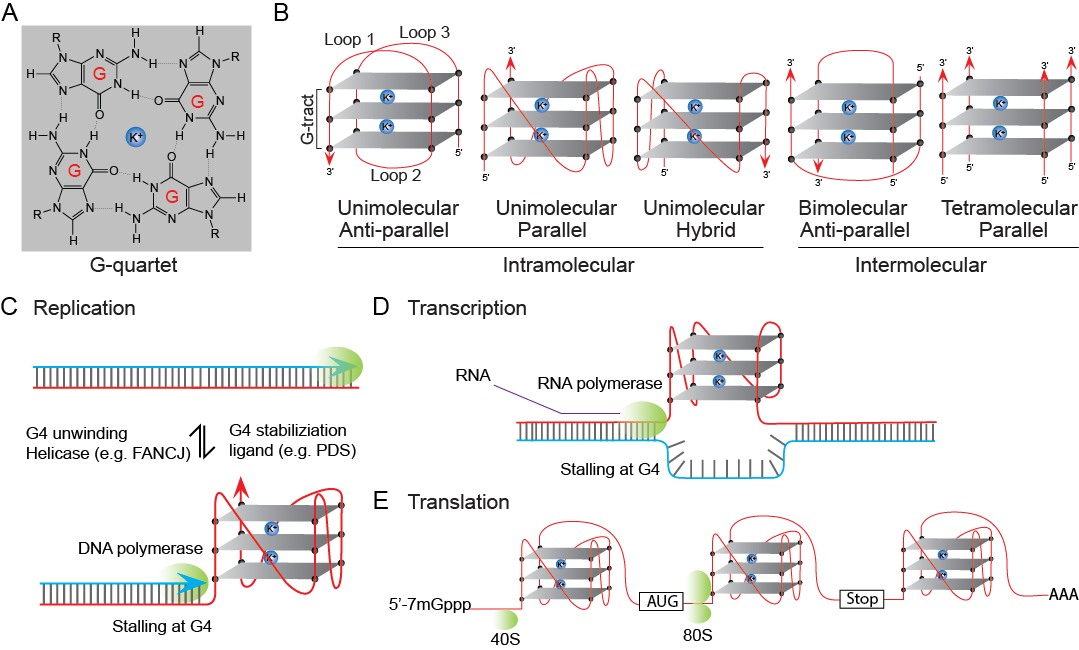 Figure 1. G-quadruplex structure and biology. A) Chemical structure of a G-quartet. Potassium ion (K+) sits within the G-quartet for stabilization. G-quartets stack on each other to form G-quadruplex. B) Representative topologies of G-quadruplex structures.  C-E) Representative G-quadruplex-associated biology: regulation of C) DNA replication, D) transcription, E) translation.Figure 2. G-quadruplexes as molecular tools for biological applications. A) Schematic representation of SELEX. Random single-stranded DNA or RNA oligonucleotides are synthesized, and are subjected to interaction with the target of interest in the selection step. After that, the washing step removes the unbound oligonucleotides and retains the tightly bound ones. These bound oligonucleotides are then eluted out and are amplified by PCR (for ssDNA) or RT-PCR (for ssRNA). After several cycles, the final candidates are cloned and sequenced to identify the DNA or RNA sequence. B) The G-quadruplex domains of Spinach RNA aptamer (PDB ID:4KZD). The figures were adapted and modified from [15]. C) Schematic representation of hemin/G-quadruplex Horseradish Peroxidase (HRP)-mimicking DNAzyme. G-rich sequences such as PS2.M can fold into a G-quadruplex in the presence of K+ ion, which will then bind to hemin. The hemin-quadruplex complex possesses peroxidase properties that can catalyse the conversion of hydrogen peroxide to water. Colorimetric substrates such as TMB or ABTS can be used to monitor the process. D) Schematic representation of QPA. The 2AP containing G-rich primer strand (red) that is missing one track of Gs required to form a G-quadruplex binds with the C-rich template strand (blue). Addition of DNA polymerase allows the missing Gs to be filled in, causes duplex dissociation and induces G-quadruplex formation. The formation of the G-quadruplex leaves the 2AP to be unstacked at the loop of the G-quadruplex, thus producing fluorescence signal for detection. 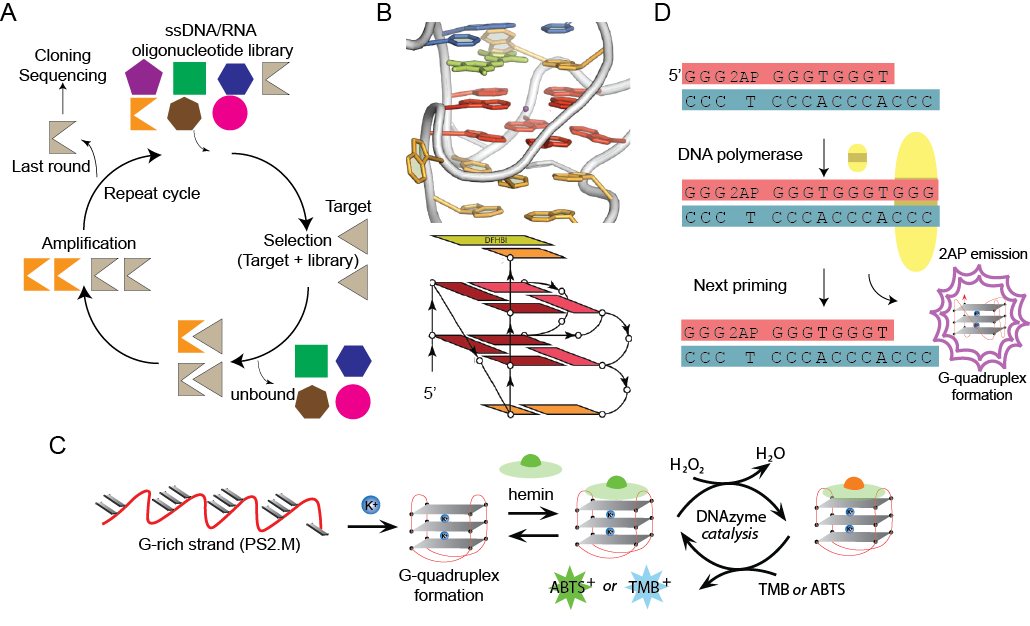 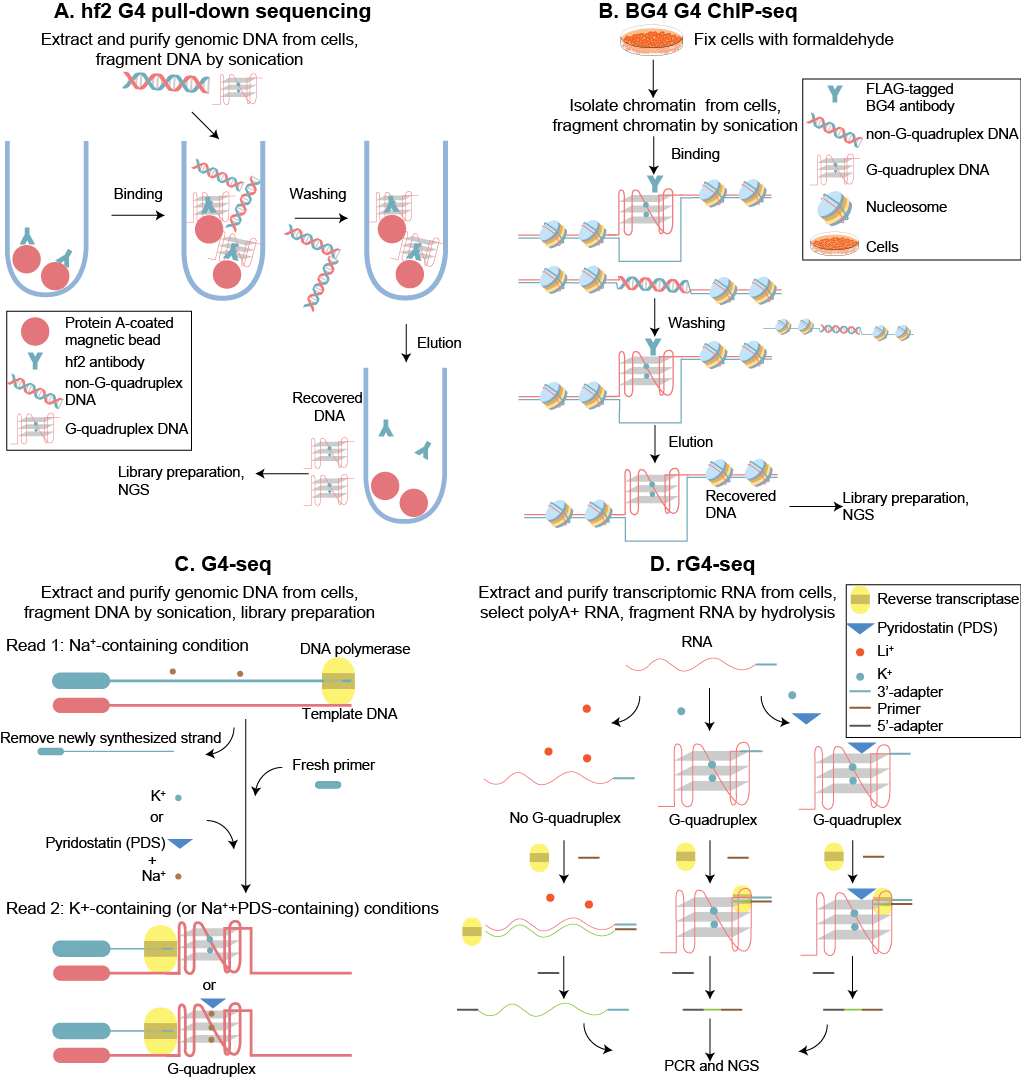 Figure 3. Schematics of G-quadruplex-specific NGS methods. A) hf2 G4 pull-down sequencing [78]: Genomic DNA was isolated from cultured cells and fragmented by sonication. The fragmented DNA was then incubated with G4-specific hf2 antibody. The mixture was washed to remove hf2-unbound DNA, and the hf2-bound DNA was subsequently eluted. The recovered DNA was then library prepared for NGS. B) BG4 ChIP-seq [3]: Cells were fixed with formaldehyde, then chromatin was isolated and fragmented by sonication. The fragmented chromatin was incubated with G4-specific BG4 antibody with a FLAG-tag.  The mixture was washed to remove BG4-unbound chromatin, and the BG4-bound chromatin was subsequently eluted. The recovered DNA was library prepared for NGS. C) G4-seq [50]: Genomic DNA was isolated and fragmented by sonication. The fragmented DNA was then library prepared for NGS. The template DNA was first sequenced under Na+-containing condition to yield read 1. The newly synthesized strand was denatured and washed away. The template DNA was renatured with fresh primer and sequenced again under K+-containing (or Na++PDS-containing) conditions to yield read 2. D) rG4-seq [56]: Transcriptomic RNA was isolated from cultured cells, polyA-RNA selected, and fragmented by hydrolysis. 3’-adapter ligation was performed to provide a handle for reverse transcription in the subsequent step. The ligated RNA was divided into three reactions (Li+-containing, K+-containing, K++PDS- containing) and renatured, followed by reverse transcription. The cDNA fragments were ligated to a 5’-adaptor, followed by PCR and NGS.Table 1. Representative list of G-quadruplex-containing aptamers.* = phosphorothioate bonda STAT3, Signal transducer and activator of transcription 3. VEGF, Vascular endothelial growth factor. HIV, human immunodeficiency virus. PrPC, cellular prion protein, PPK2, polyphosphate kinase. DFHBI, 3,5-difluoro-4-hydroxybenzylidene imidazolinone. TO1, thiazole orange.Table 2. Representative biophysical and biochemical methods to study G-quadruplexesaCD, circular dichroism; UV, ultraviolet; FRET, fluorescence resonance energy transfer; NMR, nuclear magnetic resonance; ThT, benzothiazole Thioflavin T and NMM, N-methyl mesoporphyrin IX; TDS, thermal difference spectra; DMS, dimethyl sulphate; RTS, reverse transcriptase stalling; SHALiPE, selective 2’hydroxyl acylation analysed by lithium-based primer extension; FOLDeR, footprinting of long 7-deazaguanine-substituted RNAsTable 3. Representative G-quadruplex-specific antibodies and chemical probes for cell imaging.IFA, immunofluorescence assay Box 1. Proteins that bind and/or metabolize G-quadruplexesMany cellular proteins have been identified that interact with DNA and/or RNA quadruplexes: many of these are listed in the G4IPDB database (http://bsbe.iiti.ac.in/bsbe/ipdb/index.php) and some of the key players are tabulated below.  These proteins can be used as tools to probe the distribution and function of quadruplex motifs, as well as being subjects of intense study themselves.DNA G-quadruplexesProteins partners of DNA G-quadruplexes include several groups of structure-specific helicases, such as PIF1, RECQ and FANCJ (recently reviewed in  [122]), the transcriptional helicase complemention group XPD/XPB [123] and various non-helicase proteins including nucleolin  [124], shelterin components like POT1 [125] and transcription factors like Sp1 and MAZ [126, 127].  Deficiencies in RECQ, FANCJ, and XP helicases are linked to rare human disease syndromes: Fanconi’s anaemia for FANCJ, Xeroderma Pigmentosum for XPD/XPB and Bloom’s, Werner’s and Rothmund-Thomson syndromes for three members of the five-member RECQ family.  The diseases are generally characterized by chromosomal instability, telomere deficiency, cancer proneness, etc.: the expected phenotypes for cells that cannot resolve non-canonical DNA secondary structures like G-quadruplexes, and hence suffer high rates of DNA replication fork stalling.  At a molecular level, ChIP has demonstrated that these helicases tend to associate with PQSs in the genome, particularly when cells are treated with G-quadruplex-stabilising drugs  [128], while in helicase-deficient cells, genes whose expression is deregulated likewise tend to contain PQSs  [129].  However, the correlation is not direct and exclusive because some of the helicases also target other structures such as hairpins and chicken-foot structures  [130].  Accordingly, ChIP experiments for PIF1 and RECQs may yield many more targets than direct G4-ChIP.RNA G-quadruplexesProtein partners of RNA G-quadruplexes include helicases such as RHAU (DHX36) DHX9, as well as non-helicase proteins like FMRP and Aven. For more details, please see recent excellent reviews [100, 131, 132]. RHAU is one of the most studied helicases for RNA G-quadruplexes. RHAU is shown to be involved in the maturation of human telomerase RNA (hTERC) by unwinding the RNA G-quadruplex at the 5’end of hTERC [133]. FMRP is an important protein that is responsible for fragile X syndrome, and is crucial for cognitive development. Binding assays and bioinformatics analysis of NGS data suggested that it interacts with RNA G-quadruplexes [134, 135]. Recently, a crystal structure revealed that it requires an RNA duplex-quadruplex junction for recognition [136]. Similar to DNA G-quadruplex binding proteins, RNA G-quadruplex binding proteins also target other structures such as triple helices  [135, 137, 138]. Thus, one should be cautious about the RNA-protein NGS data obtained on these RNA G-quadruplex binding proteins, as they likely also contain structural motifs that do not fold into G-quadruplexes.Table within Box 1: Representative G-quadruplex-interacting proteins Given in parentheses are alternative names or the names of disease complementation groups caused by mutations of the given genes. Glossary boxAptamer: A biological molecule – usually a peptide or oligonucleotide – that binds to a specific target such as a protein or small molecule.  Oligonucleotide aptamers (which may form G-quadruplexes) can be generated by combinatorial nucleic acid library screening, SELEX experiment, and other methods.ChIP: ‘Chromatin ImmunoPrecipitation’. A technique to locate proteins – and also DNA motifs such as G-quadruplexes – in native chromatin.  Chromatin is formaldehyde-fixed, extracted from cells, fragmented and treated with an antibody to the entity of interest in order to isolate associated DNA fragments.  These are then identified by sequencing (ChIP-seq) or by hybridization to a microarray (ChIP-on-chip).Intra- & inter-molecular G-quadruplex: An intramolecular quadruplex is formed from a single DNA strand, which bears four runs of guanine residues in close proximity. An intermolecular quadruplex is formed from runs of guanines on more than one DNA strand, or from a hybrid of DNA and RNA strands. See Figure 1B.Light up or light off probe: A ‘light up’ probe displays enhanced fluorescence upon binding to its target whereas a ‘light off’ probe undergoes fluorescence quenching.NGS: ‘Next-Generation Sequencing’. Modern, high-throughput sequencing techniques such as Illumina, Ion Torrent and 454, all of which produce sequence data concurrently on a genomic/transcriptomic scale in the form of millions of short sequence fragments (usually <1kb).Parallel & anti-parallel G-quadruplex topology: A parallel G-quadruplex has all the guanine-bearing strands in the same 5’/3’ polarity, necessitating linking by ‘propeller type’ loops that run top-to-bottom of the folded motif.  In an anti-parallel quadruplex, the strands do not all have the same polarity, and thus the linking loops can be at the top or bottom of the folded motif.  See Figure 1B.SELEX: ‘Systematic Evolution of Ligands by EXponential Enrichment’. A technique for generating highly target-selective oligonucleotides with strong binding affinity from a library of random sequences via repeated rounds of binding to the target ligand, washing, elution, reverse transcription (for RNA aptamer), and PCR amplification.SHAPE: ‘Selective 2′-Hydroxyl Acylation analyzed by Primer Extension. SHAPE is used to determine RNA secondary structures by treating RNA with an acylation reagent that selectively acylates the flexible (unpaired) nucleotides of the RNA at the 2’hydroxyl (2’OH) group. These modifications can stall reverse transcriptase and thus provide an electrophoresis-based or NGS-based readout of nucleotide reactivity, which can then be used to infer RNA structure.References1.	Bloomfield, V.A., Crothers, D.M., and Tinoco, I. (2000) Nucleic acids: structures, properties, and functions. Sterling Publishing Company.2.	Neidle, S. and Balasubramanian, S. (2006) Quadruplex nucleic acids. Royal Society of Chemistry. Cambridge, UK.3.	Hansel-Hertsch, R., Antonio, M.D., and Balasubramanian, S. (2017) DNA G-quadruplexes in the human genome: detection, functions and therapeutic potential. Nat. Rev. Mol. Cell. Biol., doi: 10.1038/nrm.2017.1033.4.	Millevoi, S., Moine, H., and Vagner, S. (2012) G-quadruplexes in RNA biology. Wiley Interdiscip Rev RNA 3, 495-507.5.	Collie, G.W. and Parkinson, G.N. (2011) The application of DNA and RNA G-quadruplexes to therapeutic medicines. Chem Soc Rev 40, 5867-5892.6.	Tian, T., Xiao, H., and Zhou, X. (2015) G-quadruplex's applications in biological target detection and drug delivery. Curr Top Med Chem 15, 1988-2001.7.	Platella, C., Riccardi, C., Montesarchio, D., Roviello, G.N., and Musumeci, D. (2016) G-quadruplex-based aptamers against protein targets in therapy and diagnostics. Biochim Biophys Acta, http://doi.org/10.1016/j.bbagen.2016.1011.1027.8.	Viglasky, V. and Hianik, T. (2013) Potential uses of G-quadruplex-forming aptamers. Gen Physiol Biophys 32, 149-172.9.	Bock, L.C., Griffin, L.C., Latham, J.A., Vermaas, E.H., and Toole, J.J. (1992) Selection of single-stranded-DNA molecules that bind and inhibit human thrombin. Nature 355, 564-566.10.	Russo Krauss, I., Merlino, A., Randazzo, A., Novellino, E., Mazzarella, L., and Sica, F. (2012) High-resolution structures of two complexes between thrombin and thrombin-binding aptamer shed light on the role of cations in the aptamer inhibitory activity. Nucleic Acids Res. 40, 8119-8128.11.	Nagatoishi, S., Tanaka, Y., and Tsumoto, K. (2007) Circular dichroism spectra demonstrate formation of the thrombin-binding DNA aptamer G-quadruplex under stabilizing-cation-deficient conditions. Biochem. 352, 812-817.12.	Deng, B., Lin, Y., Wang, C., Li, F., Wang, Z., Zhang, H., Li, X.F., and Le, X.C. (2014) Aptamer binding assays for proteins: the thrombin example--a review. Anal Chim Acta 837, 1-15.13.	Wang, Q., Zhou, Z., Zhai, Y., Zhang, L., Hong, W., Zhang, Z., and Dong, S. (2015) Label-free aptamer biosensor for thrombin detection based on functionalized graphene nanocomposites. Talanta 141, 247-252.14.	Paige, J.S., Wu, K.Y., and Jaffrey, S.R. (2011) RNA mimics of green fluorescent protein. Science 333, 642-646.15.	Huang, H., Suslov, N.B., Li, N.S., Shelke, S.A., Evans, M.E., Koldobskaya, Y., Rice, P.A., and Piccirilli, J.A. (2014) A G-quadruplex-containing RNA activates fluorescence in a GFP-like fluorophore. Nat. Chem. Biol. 10, 686-691.16.	Strack, R.L., Song, W.J., and Jaffrey, S.R. (2014) Using Spinach-based sensors for fluorescence imaging of intracellular metabolites and proteins in living bacteria. Nat. Protoc. 9, 146-155.17.	Strack, R.L. and Jaffrey, S.R. (2015) Live-Cell Imaging of Mammalian RNAs with Spinach2. Methods Enzymol. 550, 129-146.18.	Autour, A., Westhof, E., and Ryckelynck, M. (2016) iSpinach: a fluorogenic RNA aptamer optimized for in vitro applications. Nucleic Acids Res. 44, 2491-2500.19.	Dolgosheina, E.V., Jeng, S.C., Panchapakesan, S.S., Cojocaru, R., Chen, P.S., Wilson, P.D., Hawkins, N., Wiggins, P.A., and Unrau, P.J. (2014) RNA mango aptamer-fluorophore: a bright, high-affinity complex for RNA labeling and tracking. ACS Chem Biol 9, 2412-2420.20.	Okuda, M., Fourmy, D., and Yoshizawa, S. (2016) Use of Baby Spinach and Broccoli for imaging of structured cellular RNAs. Nucleic Acids Res.21.	Jeng, S.C., Chan, H.H., Booy, E.P., McKenna, S.A., and Unrau, P.J. (2016) Fluorophore ligand binding and complex stabilization of the RNA Mango and RNA Spinach aptamers. RNA 22, 1884-1892.22.	Trachman, R.J., 3rd, Demeshkina, N.A., Lau, M.W.L., Panchapakesan, S.S.S., Jeng, S.C.Y., Unrau, P.J., and Ferre-D'Amare, A.R. (2017) Structural basis for high-affinity fluorophore binding and activation by RNA Mango. Nat. Chem. Biol.23.	Travascio, P., Li, Y., and Sen, D. (1998) DNA-enhanced peroxidase activity of a DNA-aptamer-hemin complex. Chem Biol 5, 505-517.24.	He, Y., Tian, Y., and Mao, C.D. (2009) Human telomeric DNA sequences have a peroxidase apoenzyme activity. Mol. Biosyst. 5, 238-240.25.	Kong, D.M., Cai, L.L., Guo, J.H., Wu, J., and Shen, H.X. (2009) Characterization of the G-Quadruplex Structure of a Catalytic DNA with Peroxidase Activity. Biopolymers 91, 331-339.26.	Kong, D.M., Yang, W., Wu, J., Li, C.X., and Shen, H.X. (2010) Structure-function study of peroxidase-like G-quadruplex-hemin complexes. Analyst 135, 321-326.27.	Poon, L.C.H., Methot, S.P., Morabi-Pazooki, W., Pio, F., Bennet, A.J., and Sen, D. (2011) Guanine-Rich RNAs and DNAs That Bind Heme Robustly Catalyze Oxygen Transfer Reactions. J. Am. Chem. Soc. 133, 1877-1884.28.	Loic, S. (2016) Native and Synthetic G-quartet-based DNAzyme Systems – Artificial Enzymes for Biotechnological Applications. In Advanced Catalytic Materials - Photocatalysis and Other Current Trends (Norena, L.E. and Wang, J.-A., eds), pp. Ch. 16, InTech.29.	Taylor, A., Joseph, A., Okyere, R., Gogichaishvili, S., Musier-Forsyth, K., and Kankia, B. (2013) Isothermal quadruplex priming amplification for DNA-based diagnostics. Biophys. Chem. 171, 1-8.30.	Kankia, B.I. (2011) Self-dissociative primers for nucleic acid amplification and detection based on DNA quadruplexes with intrinsic fluorescence. Anal. Biochem. 409, 59-65.31.	Van Ness, J., Van Ness, L.K., and Galas, D.J. (2003) Isothermal reactions for the amplification of oligonucleotides. Proc. Natl. Acad. Sci. U S A 100, 4504-4509.32.	Gogichaishvili, S., Lomidze, L., and Kankia, B. (2014) Quadruplex priming amplification combined with nicking enzyme for diagnostics. Anal Biochem 466, 44-48.33.	Mendez, M.A. and Szalai, V.A. (2009) Fluorescence of unmodified oligonucleotides: A tool to probe G-quadruplex DNA structure. Biopolymers 91, 841-850.34.	Dao, N.T., Haselsberger, R., Michel-Beyerle, M.-E., and Phan, A.T. (2011) Following G-quadruplex formation by its intrinsic fluorescence. FEBS Lett. 585, 3969-3977.35.	Kwok, C.K., Sherlock, M.E., and Bevilacqua, P.C. (2013) Decrease in RNA folding cooperativity by deliberate population of intermediates in RNA G-quadruplexes. Angew. Chem. Int. Ed. 52, 683-686.36.	Kwok, C.K., Sherlock, M.E., and Bevilacqua, P.C. (2013) Effect of loop sequence and loop length on the intrinsic fluorescence of G-quadruplexes. Biochemistry 52, 3019-3021.37.	Dao, N.T., Haselsberger, R., Michel-Beyerle, M.E., and Phan, A.T. (2013) Excimer formation by stacking G-quadruplex blocks. Chemphyschem 14, 2667-2671.38.	Sherlock, M.E., Rumble, C.A., Kwok, C.K., Breffke, J., Maroncelli, M., and Bevilacqua, P.C. (2016) Steady-State and Time-Resolved Studies into the Origin of the Intrinsic Fluorescence of G-Quadruplexes. Journal of Physical Chemistry B 120, 5146-5158.39.	Huppert, J.L. and Balasubramanian, S. (2005) Prevalence of quadruplexes in the human genome. Nucleic Acids Res. 33, 2908-2916.40.	Kikin, O., D'Antonio, L., and Bagga, P.S. (2006) QGRS Mapper: a web-based server for predicting G-quadruplexes in nucleotide sequences. Nucleic Acids Res. 34, W676-682.41.	Eddy, J. and Maizels, N. (2006) Gene function correlates with potential for G4 DNA formation in the human genome. Nucleic Acids Res. 34, 3887-3896.42.	Yadav, V.K., Abraham, J.K., Mani, P., Kulshrestha, R., and Chowdhury, S. (2008) QuadBase: genome-wide database of G4 DNA--occurrence and conservation in human, chimpanzee, mouse and rat promoters and 146 microbes. Nucleic Acids Res. 36, D381-385.43.	Bedrat, A., Lacroix, L., and Mergny, J.L. (2016) Re-evaluation of G-quadruplex propensity with G4Hunter. Nucleic Acids Res. 44, 1746-1759.44.	Wong, H.M., Stegle, O., Rodgers, S., and Huppert, J.L. (2010) A toolbox for predicting g-quadruplex formation and stability. J Nucleic Acids 2010, 564946.45.	Cao, K., Ryvkin, P., and Johnson, F.B. (2012) Computational detection and analysis of sequences with duplex-derived interstrand G-quadruplex forming potential. Methods 57, 3-10.46.	Kudlicki, A.S. (2016) G-quadruplexes involving both strands of genomic DNA are highly abundant and colocalize with functional sites in the human genome. Plos One 11.47.	Lorenz, R., Bernhart, S., Externbrink, F., Qin, J., Höner zu Siederdissen, C., Amman, F., Hofacker, I., and Stadler, P.F. (2012) RNA folding algorithms with G-Quadruplexes. In Advances in Bioinformatics and Computational Biology (Souto, M.C.P.d. and Kann, M.G., eds), pp. 49-60, Springer Berlin Heidelberg.48.	Beaudoin, J.D., Jodoin, R., and Perreault, J.P. (2014) New scoring system to identify RNA G-quadruplex folding. Nucleic Acids Res. 42, 1209-1223.49.	Stanton, A., Harris, L.M., Graham, G., and Merrick, C.J. (2016) Recombination events among virulence genes in malaria parasites are associated with G-quadruplex-forming DNA motifs. BMC Genomics 17, 859.50.	Chambers, V.S., Marsico, G., Boutell, J.M., Di Antonio, M., Smith, G.P., and Balasubramanian, S. (2015) High-throughput sequencing of DNA G-quadruplex structures in the human genome. Nat. Biotechnol. 33, 877-881.51.	Guedin, A., Gros, J., Alberti, P., and Mergny, J.L. (2010) How long is too long? Effects of loop size on G-quadruplex stability. Nucleic Acids Res. 38, 7858-7868.52.	Piazza, A., Adrian, M., Samazan, F., Heddi, B., Hamon, F., Serero, A., Lopes, J., Teulade-Fichou, M.P., Phan, A.T., and Nicolas, A. (2015) Short loop length and high thermal stability determine genomic instability induced by G-quadruplex-forming minisatellites. EMBO J. 34, 1718-1734.53.	Kim, M., Kreig, A., Lee, C.Y., Rube, H.T., Calvert, J., Song, J.S., and Myong, S. (2016) Quantitative analysis and prediction of G-quadruplex forming sequences in double-stranded DNA. Nucleic Acids Res. 44, 4807-4817.54.	Yano, M. and Kato, Y. (2014) Using hidden Markov models to investigate G-quadruplex motifs in genomic sequences. BMC Genomics 15 Suppl 9, S15.55.	Mukundan, V.T. and Phan, A.T. (2013) Bulges in G-quadruplexes: broadening the definition of G-quadruplex-forming sequences. J. Am. Chem. Soc. 135, 5017-5028.56.	Kwok, C.K., Marsico, G., Sahakyan, A.B., Chambers, V.S., and Balasubramanian, S. (2016) rG4-seq reveals widespread formation of G-quadruplex structures in the human transcriptome. Nat. Methods 13, 841-844.57.	Paramasivan, S., Rujan, I., and Bolton, P.H. (2007) Circular dichroism of quadruplex DNAs: applications to structure, cation effects and ligand binding. Methods 43, 324-331.58.	Mergny, J.L., Phan, A.T., and Lacroix, L. (1998) Following G-quartet formation by UV-spectroscopy. FEBS Lett. 435, 74-78.59.	Renaud de la Faverie, A., Guedin, A., Bedrat, A., Yatsunyk, L.A., and Mergny, J.L. (2014) Thioflavin T as a fluorescence light-up probe for G4 formation. Nucleic Acids Res. 42, e65.60.	Kreig, A., Calvert, J., Sanoica, J., Cullum, E., Tipanna, R., and Myong, S. (2015) G-quadruplex formation in double strand DNA probed by NMM and CV fluorescence. Nucleic Acids Res. 43, 7961-7970.61.	Ma, D.L., Zhang, Z., Wang, M., Lu, L., Zhong, H.J., and Leung, C.H. (2015) Recent developments in G-quadruplex probes. Chem Biol 22, 812-828.62.	Han, H., Hurley, L.H., and Salazar, M. (1999) A DNA polymerase stop assay for G-quadruplex-interactive compounds. Nucleic Acids Res. 27, 537-542.63.	Williamson, J.R., Raghuraman, M.K., and Cech, T.R. (1989) Monovalent cation-induced structure of telomeric DNA: The G-quartet model. Cell 59, 871-880.64.	Beaudoin, J.D., Jodoin, R., and Perreault, J.P. (2013) In-line probing of RNA G-quadruplexes. Methods 64, 79-87.65.	Kwok, C.K., Ding, Y., Shahid, S., Assmann, S.M., and Bevilacqua, P.C. (2015) A stable RNA G-quadruplex within the 5'-UTR of Arabidopsis thaliana ATR mRNA inhibits translation. Biochem J 467, 91-102.66.	Kwok, C.K. and Balasubramanian, S. (2015) Targeted detection of G-quadruplexes in cellular RNAs. Angew. Chem. Int. Ed. 54, 6751-6754.67.	Kwok, C.K., Tang, Y., Assmann, S.M., and Bevilacqua, P.C. (2015) The RNA structurome: transcriptome-wide structure probing with next-generation sequencing. Trends Biochem. Sci. 40, 221-232.68.	Kwok, C.K. (2016) Dawn of the in vivo RNA structurome and interactome. Biochem. Soc. Trans. 44, 1395-1410.69.	Kwok, C.K., Sahakyan, A.B., and Balasubramanian, S. (2016) Structural analysis using SHALiPE to reveal RNA G-quadruplex formation in human precursor microRNA. Angew. Chem. Int. Ed. 55, 8958-8961.70.	Weldon, C., Behm-Ansmant, I., Hurley, L.H., Burley, G.A., Branlant, C., Eperon, I.C., and Dominguez, C. (2017) Identification of G-quadruplexes in long functional RNAs using 7-deazaguanine RNA. Nat. Chem. Biol. 13, 18-20.71.	Biffi, G., Tannahill, D., McCafferty, J., and Balasubramanian, S. (2013) Quantitative visualization of DNA G-quadruplex structures in human cells. Nat. Chem. 5, 182-186.72.	Henderson, A., Wu, Y., Huang, Y.C., Chavez, E.A., Platt, J., Johnson, F.B., Brosh, R.M., Jr., Sen, D., and Lansdorp, P.M. (2014) Detection of G-quadruplex DNA in mammalian cells. Nucleic Acids Res. 42, 860-869.73.	Artusi, S., Perrone, R., Lago, S., Raffa, P., Di Iorio, E., Palu, G., and Richter, S.N. (2016) Visualization of DNA G-quadruplexes in herpes simplex virus 1-infected cells. Nucleic Acids Res. 44, 10343-10353.74.	Schaffitzel, C., Berger, I., Postberg, J., Hanes, J., Lipps, H.J., and Pluckthun, A. (2001) In vitro generated antibodies specific for telomeric guanine-quadruplex DNA react with Stylonychia lemnae macronuclei. Proc. Natl. Acad. Sci. U S A 98, 8572-8577.75.	Isalan, M., Patel, S.D., Balasubramanian, S., and Choo, Y. (2001) Selection of zinc fingers that bind single-stranded telomeric DNA in the G-quadruplex conformation. Biochemistry 40, 830-836.76.	Scholz, O., Hansen, S., and Pluckthun, A. (2014) G-quadruplexes are specifically recognized and distinguished by selected designed ankyrin repeat proteins. Nucleic Acids Res. 42, 9182-9194.77.	Fernando, H., Rodriguez, R., and Balasubramanian, S. (2008) Selective recognition of a DNA G-quadruplex by an engineered antibody. Biochemistry 47, 9365-9371.78.	Lam, E.Y., Beraldi, D., Tannahill, D., and Balasubramanian, S. (2013) G-quadruplex structures are stable and detectable in human genomic DNA. Nat Commun 4, 1796.79.	Biffi, G., Di Antonio, M., Tannahill, D., and Balasubramanian, S. (2014) Visualization and selective chemical targeting of RNA G-quadruplex structures in the cytoplasm of human cells. Nat. Chem. 6, 75-80.80.	Vummidi, B.R., Alzeer, J., and Luedtke, N.W. (2013) Fluorescent Probes for G-Quadruplex Structures. Chembiochem 14, 540-558.81.	Ma, D.L., Wang, M., Lin, S., Han, Q.B., and Leung, C.H. (2015) Recent development of G-quadruplex probes for cellular imaging. Curr Top Med Chem 15, 1957-1963.82.	Tseng, T.Y., Wang, Z.F., Chien, C.H., and Chang, T.C. (2013) In-cell optical imaging of exogenous G-quadruplex DNA by fluorogenic ligands. Nucleic Acids Res. 41, 10605-10618.83.	Chen, Y., Yan, S., Yuan, L., Zhou, Y., Song, Y., Xiao, H., Weng, X., and Zhou, X. (2014) Nonlinear optical dye TSQ1 as an efficiently selective fluorescent probe for G-quadruplex DNA. Organic Chemistry Frontiers 1, 267-270.84.	Xu, S., Li, Q., Xiang, J., Yang, Q., Sun, H., Guan, A., Wang, L., Liu, Y., Yu, L., Shi, Y., Chen, H., and Tang, Y. (2015) Directly lighting up RNA G-quadruplexes from test tubes to living human cells. Nucleic Acids Res. 43, 9575-9586.85.	Chen, S.B., Hu, M.H., Liu, G.C., Wang, J., Ou, T.M., Gu, L.Q., Huang, Z.S., and Tan, J.H. (2016) Visualization of NRAS RNA G-quadruplex structures in cells with an engineered fluorogenic hybridization probe. J. Am. Chem. Soc. 138, 10382-10385.86.	Cogoi, S., Shchekotikhin, A.E., Membrino, A., Sinkevich, Y.B., and Xodo, L.E. (2013) Guanidino anthrathiophenediones as G-quadruplex binders: uptake, intracellular localization, and anti-Harvey-Ras gene activity in bladder cancer cells. J. Med. Chem. 56, 2764-2778.87.	Shivalingam, A., Izquierdo, M.A., Le Marois, A., Vysniauskas, A., Suhling, K., Kuimova, M.K., and Vilar, R. (2015) The interactions between a small molecule and G-quadruplexes are visualized by fluorescence lifetime imaging microscopy. Nat Commun 6, 8178.88.	Laguerre, A., Wong, J.M., and Monchaud, D. (2016) Direct visualization of both DNA and RNA quadruplexes in human cells via an uncommon spectroscopic method. Sci Rep 6, 32141.89.	Dang, D.T. and Phan, A.T. (2016) Development of fluorescent protein probes specific for parallel DNA and RNA G-quadruplexes. Chembiochem 17, 42-45.90.	Hansel-Hertsch, R., Beraldi, D., Lensing, S.V., Marsico, G., Zyner, K., Parry, A., Di Antonio, M., Pike, J., Kimura, H., Narita, M., Tannahill, D., and Balasubramanian, S. (2016) G-quadruplex structures mark human regulatory chromatin. Nat Genet 48, 1267-1272.91.	Rodriguez, R., Miller, K.M., Forment, J.V., Bradshaw, C.R., Nikan, M., Britton, S., Oelschlaegel, T., Xhemalce, B., Balasubramanian, S., and Jackson, S.P. (2012) Small-molecule-induced DNA damage identifies alternative DNA structures in human genes. Nat. Chem. Biol. 8, 301-310.92.	Lu, Z. and Chang, H.Y. (2016) Decoding the RNA structurome. Curr Opin Struct Biol 36, 142-148.93.	Guo, J.U. and Bartel, D.P. (2016) RNA G-quadruplexes are globally unfolded in eukaryotic cells and depleted in bacteria. Science 353.94.	Pandey, S., Agarwala, P., Jayaraj, G.G., Gargallo, R., and Maiti, S. (2015) The RNA stem-loop to G-quadruplex equilibrium controls mature microRNA production inside the cell. Biochemistry 54, 7067-7078.95.	Kuo, M.H., Wang, Z.F., Tseng, T.Y., Li, M.H., Hsu, S.T., Lin, J.J., and Chang, T.C. (2015) Conformational Transition of a Hairpin Structure to G-Quadruplex within the WNT1 Gene Promoter. J. Am. Chem. Soc. 137, 210-218.96.	Onel, B., Carver, M., Wu, G., Timonina, D., Kalarn, S., Larriva, M., and Yang, D. (2016) A new G-quadruplex with hairpin loop immediately upstream of the human BCL2 P1 promoter modulates transcription. J. Am. Chem. Soc. 138, 2563-2570.97.	Zheng, K.W., Xiao, S., Liu, J.Q., Zhang, J.Y., Hao, Y.H., and Tan, Z. (2013) Co-transcriptional formation of DNA:RNA hybrid G-quadruplex and potential function as constitutional cis element for transcription control. Nucleic Acids Res. 41, 5533-5541.98.	Maizels, N. (2015) G4-associated human diseases. Embo Reports 16, 910-922.99.	Simone, R., Fratta, P., Neidle, S., Parkinson, G.N., and Isaacs, A.M. (2015) G-quadruplexes: Emerging roles in neurodegenerative diseases and the non-coding transcriptome. FEBS Lett. 589, 1653-1668.100.	Cammas, A. and Millevoi, S. (2016) RNA G-quadruplexes: emerging mechanisms in disease. Nucleic Acids Res. 45, 1584-1595.101.	Jing, N.J., Li, Y.D., Xiong, W.J., Sha, W., Jing, L., and Tweardy, D.J. (2004) G-quartet oligonucleotides: A new class of signal transducer and activator of transcription 3 inhibitors that suppresses growth of prostate and breast tumors through induction of apoptosis. Cancer Research 64, 6603-6609.102.	Hu, J., Wu, J., Li, C., Zhu, L., Zhang, W.Y., Kong, G.P., Lu, Z.X., and Yang, C.J. (2011) A G-quadruplex aptamer inhibits the phosphatase activity of oncogenic protein Shp2 in vitro. Chembiochem 12, 424-430.103.	Nonaka, Y., Yoshida, W., Abe, K., Ferri, S., Schulze, H., Bachmann, T.T., and Ikebukuro, K. (2013) Affinity improvement of a VEGF aptamer by in silico maturation for a sensitive VEGF-detection system. Anal. Chem. 85, 1132-1137.104.	Wyatt, J.R., Vickers, T.A., Roberson, J.L., Buckheit, R.W., Klimkait, T., Debaets, E., Davis, P.W., Rayner, B., Imbach, J.L., and Ecker, D.J. (1994) Combinatorially selected guanosine-quartet structure is a potent inhibitor of human-immunodeficiency-virus envelope-mediated cell-fusion. Proc. Natl. Acad. Sci. U S A 91, 1356-1360.105.	Bates, P.J., Laber, D.A., Miller, D.M., Thomas, S.D., and Trent, J.O. (2009) Discovery and development of the G-rich oligonucleotide AS1411 as a novel treatment for cancer. Experimental and Molecular Pathology 86, 151-164.106.	de Soultrait, V.R., Lozach, P.Y., Altmeyer, R., Tarrago-Litvak, L., Litvak, S., and Andreola, M.L. (2002) DNA aptamers derived from HIV-1 RNase H inhibitors are strong anti-integrase agents. J. Mol. Biol. 324, 195-203.107.	Michalowski, D., Chitima-Matsiga, R., Held, D.M., and Burke, D.H. (2008) Novel bimodular DNA aptamers with guanosine quadruplexes inhibit phylogenetically diverse HIV-1 reverse transcriptases. Nucleic Acids Res. 36, 7124-7135.108.	Andreola, M.L., Pileur, F., Calmels, C., Ventura, M., Tarrago-Litvak, L., Toulme, J.J., and Litvak, S. (2001) DNA aptamers selected against the HIV-1 RNase H display in vitro antiviral activity. Biochemistry 40, 10087-10094.109.	Zavyalova, E., Golovin, A., Timoshenko, T., Babiy, A., Pavlova, G., and Kopylov, A. (2012) DNA aptamers for human thrombin with high anticoagulant activity demonstrate target- and species-specificity. Current Medicinal Chemistry 19, 5232-5237.110.	Shum, K.T., Chan, C., Leung, C.M., and Tanner, J.A. (2011) Identification of a DNA aptamer that inhibits sclerostin's antagonistic effect on Wnt signalling. Biochem. J. 434, 493-501.111.	Mashima, T., Nishikawa, F., Kamatari, Y.O., Fujiwara, H., Saimura, M., Nagata, T., Kodaki, T., Nishikawa, S., Kuwata, K., and Katahira, M. (2013) Anti-prion activity of an RNA aptamer and its structural basis. Nucleic Acids Res. 41, 1355-1362.112.	Shum, K.T., Lui, E.L., Wong, S.C., Yeung, P., Sam, L., Wang, Y., Watt, R.M., and Tanner, J.A. (2011) Aptamer-mediated inhibition of Mycobacterium tuberculosis polyphosphate kinase 2. Biochemistry 50, 3261-3271.113.	Mergny, J.L., Lacroix, L., Teulade-Fichou, M.P., Hounsou, C., Guittat, L., Hoarau, M., Arimondo, P.B., Vigneron, J.P., Lehn, J.M., Riou, J.F., Garestier, T., and Helene, C. (2001) Telomerase inhibitors based on quadruplex ligands selected by a fluorescence assay. Proc. Natl. Acad. Sci. U S A 98, 3062-3067.114.	Webba da Silva, M. (2007) NMR methods for studying quadruplex nucleic acids. Methods 43, 264-277.115.	Parkinson, G.N., Lee, M.P., and Neidle, S. (2002) Crystal structure of parallel quadruplexes from human telomeric DNA. Nature 417, 876-880.116.	Mergny, J.L., Li, J., Lacroix, L., Amrane, S., and Chaires, J.B. (2005) Thermal difference spectra: a specific signature for nucleic acid structures. Nucleic Acids Res. 33, e138.117.	Yu, Z., Schonhoft, J.D., Dhakal, S., Bajracharya, R., Hegde, R., Basu, S., and Mao, H. (2009) ILPR G-quadruplexes formed in seconds demonstrate high mechanical stabilities. J. Am. Chem. Soc. 131, 1876-1882.118.	Morris, M.J. and Basu, S. (2009) An unusually stable G-quadruplex within the 5'-UTR of the MT3 matrix metalloproteinase mRNA represses translation in eukaryotic cells. Biochemistry 48, 5313-5319.119.	Kazemier, H.G., Paeschke, K., and Lansdorp, P.M. (2017) Guanine quadruplex monoclonal antibody 1H6 cross-reacts with restrained thymidine-rich single stranded DNA. Nucleic Acids Res.120.	Chang, C.C., Wu, J.Y., and Chang, T.C. (2003) A carbazole derivative synthesis for stabilizing the quadruplex structure. Journal of the Chinese Chemical Society 50, 185-188.121.	Laguerre, A., Hukezalie, K., Winckler, P., Katranji, F., Chanteloup, G., Pirrotta, M., Perrier-Cornet, J.M., Wong, J.M., and Monchaud, D. (2015) Visualization of RNA-quadruplexes in live cells. J. Am. Chem. Soc. 137, 8521-8525.122.	Mendoza, O., Bourdoncle, A., Boule, J.B., Brosh, R.M., Jr., and Mergny, J.L. (2016) G-quadruplexes and helicases. Nucleic Acids Res. 44, 1989-2006.123.	Gray, L.T., Vallur, A.C., Eddy, J., and Maizels, N. (2014) G quadruplexes are genomewide targets of transcriptional helicases XPB and XPD. Nat. Chem. Biol. 10, 313-318.124.	Gonzalez, V., Guo, K., Hurley, L., and Sun, D. (2009) Identification and characterization of nucleolin as a c-myc G-quadruplex-binding protein. J. Biol. Chem. 284, 23622-23635.125.	Ray, S., Bandaria, J.N., Qureshi, M.H., Yildiz, A., and Balci, H. (2014) G-quadruplex formation in telomeres enhances POT1/TPP1 protection against RPA binding. Proc. Natl. Acad. Sci. U S A 111, 2990-2995.126.	Piekna-Przybylska, D., Sullivan, M.A., Sharma, G., and Bambara, R.A. (2014) U3 region in the HIV-1 genome adopts a G-quadruplex structure in its RNA and DNA sequence. Biochemistry 53, 2581-2593.127.	Cogoi, S., Shchekotikhin, A.E., and Xodo, L.E. (2014) HRAS is silenced by two neighboring G-quadruplexes and activated by MAZ, a zinc-finger transcription factor with DNA unfolding property. Nucleic Acids Res. 42, 8379-8388.128.	Paeschke, K., Capra, John A., and Zakian, Virginia A. (2011) DNA replication through G-quadruplex motifs is promoted by the Saccharomyces cerevisiae Pif1 DNA helicase. Cell 145, 678-691.129.	Johnson, J.E., Cao, K., Ryvkin, P., Wang, L.S., and Johnson, F.B. (2010) Altered gene expression in the Werner and Bloom syndromes is associated with sequences having G-quadruplex forming potential. Nucleic Acids Res. 38, 1114-1122.130.	Mohaghegh, P., Karow, J.K., Brosh, R.M., Jr., Bohr, V.A., and Hickson, I.D. (2001) The Bloom's and Werner's syndrome proteins are DNA structure-specific helicases. Nucleic Acids Res. 29, 2843-2849.131.	Millevoi, S., Moine, H., and Vagner, S. (2012) G‐quadruplexes in RNA biology. WIREs RNA 3, 495-507.132.	Fay, M.M., Lyons, S.M., and Ivanov, P. (2017) RNA G-quadruplexes in biology: Principles and molecular mechanisms. J. Mol. Biol.133.	Sexton, A.N. and Collins, K. (2011) The 5' guanosine tracts of human telomerase RNA are recognized by the G-quadruplex binding domain of the RNA helicase DHX36 and function to increase RNA accumulation. Mol. Cell. Biol. 31, 736-743.134.	Zhang, Y., Gaetano, C.M., Williams, K.R., Bassell, G.J., and Mihailescu, M.R. (2014) FMRP interacts with G-quadruplex structures in the 3'-UTR of its dendritic target Shank1 mRNA. RNA Biol. 11, 1364-1374.135.	Suhl, J.A., Chopra, P., Anderson, B.R., Bassell, G.J., and Warren, S.T. (2014) Analysis of FMRP mRNA target datasets reveals highly associated mRNAs mediated by G-quadruplex structures formed via clustered WGGA sequences. Hum Mol Genet 23, 5479-5491.136.	Vasilyev, N., Polonskaia, A., Darnell, J.C., Darnell, R.B., Patel, D.J., and Serganov, A. (2015) Crystal structure reveals specific recognition of a G-quadruplex RNA by a beta-turn in the RGG motif of FMRP. Proc. Natl. Acad. Sci. U S A 112, E5391-5400.137.	Jain, A., Bacolla, A., Chakraborty, P., Grosse, F., and Vasquez, K.M. (2010) Human DHX9 helicase unwinds triple-helical DNA structures. Biochemistry 49, 6992-6999.138.	Booy, E.P., McRae, E.K., Howard, R., Deo, S.R., Ariyo, E.O., Dzananovic, E., Meier, M., Stetefeld, J., and McKenna, S.A. (2016) RNA helicase associated with AU-rich element (RHAU/DHX36) interacts with the 3'-tail of the long non-coding RNA BC200 (BCYRN1). J. Biol. Chem. 291, 5355-5372.139.	Byrd, A.K. and Raney, K.D. (2015) A parallel quadruplex DNA is bound tightly but unfolded slowly by pif1 helicase. J. Biol. Chem. 290, 6482-6494.140.	Fekete, A., Kenesi, E., Hunyadi-Gulyas, E., Durgo, H., Berko, B., Dunai, Z.A., and Bauer, P.I. (2012) The guanine-quadruplex structure in the human c-myc gene's promoter is converted into B-DNA form by the human poly(ADP-ribose)polymerase-1. PLoS One 7, e42690.141.	Chakraborty, P. and Grosse, F. (2011) Human DHX9 helicase preferentially unwinds RNA-containing displacement loops (R-loops) and G-quadruplexes. DNA Repair (Amst) 10, 654-665.142.	Thandapani, P., Song, J., Gandin, V., Cai, Y., Rouleau, S.G., Garant, J.M., Boisvert, F.M., Yu, Z., Perreault, J.P., Topisirovic, I., and Richard, S. (2015) Aven recognition of RNA G-quadruplexes regulates translation of the mixed lineage leukemia protooncogenes. Elife 4.143.	Samatanga, B., Dominguez, C., Jelesarov, I., and Allain, F.H. (2013) The high kinetic stability of a G-quadruplex limits hnRNP F qRRM3 binding to G-tract RNA. Nucleic Acids Res. 41, 2505-2516.144.	McRae, E.K.S., Booy, E.P., Moya-Torres, A., Ezzati, P., Stetefeld, J., and McKenna, S.A. (2017) Human DDX21 binds and unwinds RNA guanine quadruplexes. Nucleic Acids Res.145.	Benhalevy, D., Gupta, S.K., Danan, C.H., Ghosal, S., Sun, H.W., Kazemier, H.G., Paeschke, K., Hafner, M., and Juranek, S.A. (2017) The Human CCHC-type Zinc Finger Nucleic Acid-Binding Protein Binds G-Rich Elements in Target mRNA Coding Sequences and Promotes Translation. Cell Rep 18, 2979-2990.146.	Norseen, J., Johnson, F.B., and Lieberman, P.M. (2009) Role for G-quadruplex RNA binding by Epstein-Barr virus nuclear antigen 1 in DNA replication and metaphase chromosome attachment. J. Virol. 83, 10336-10346.G4/rG4-containing aptamerTargetsaAptamer sequencesReferencesT40214STAT3d(GGGCGGGCGGGCGGGC) [101]HJ24Shp2d(AGCGTCGAATACCACACGGGGGTTTTGGTGGGGGGGGCTGGGTTGTCTTGGGGGTGGGCTAATGGAGCTCGTGGTCAT) [102]3R02VEGFd(TGTGGGGGTGGACTGGGTGGGTACC) [103]ISIS 5320HIV gp120d(T*T*G*G*G*G*T*T) [104]AS1411Nucleolind(GGTGGTGGTGGTTGTGGTGGTGGTGG) [105]93delHIV Integrased(GGGGTGGGAGGAGGGT) [106]RT6HIV ReverseTranscriptased(ATCCGCCTGATTAGCGATACTCAGGCGTTAGGGAAGGGCGTCGAAAGCAGGGTGGGACTTGAGCAAAATCACCTGCAGGGG) [107]ODN 93HIV RNase Hd(GGGGGTGGGAGGAGGGTAGGCCTTAGGTTTCTGA) [108]ODN 112HIV Rnase Hd(CCAGTGGCGGGTGGGTGGGTGGTGGGGGGACTTGG) [108]TBAThrombind(GGTTGGTGTGGTTGG) [9]RA-36Thrombind(GGTTGGTGTGGTTGGTGGTTGGTGTGGTTGG) [109]Scl 2Sclerostind(TTGCGCGTTAATTGGGGGGGTGGGTGGGTT) [110]R12PrPCr(GGAGGAGGAGGA) [111]PPK2 G9PPK2d(AACACATAGGTTTGGTTAGGTTGGTTGGTTGAATTA) [112]SpinachDFHBIr(GACGCAACUGAAUGAAAUGGUGAAGGACGGGUCCAGGUGUGGCUGCUUCGGCAGUGCAGCUUGUUGAGUAGAGUGUGAGCUCCGUAACUAGUCGCGUC) [14]MangoTO1r(UACGAAGGGACGGUGCGGAGAGGAGAGUA) [19]PS2.MHemind(GTGGGTAGGGCGGGTTGG) [23]MethodaG-quadruplex informationFeatures and limitationsReferencesCDTopologyDNA and RNA, short oligonucleotide, not applicable in vivo [57]UV meltingThermostabilityDNA and RNA, short oligonucleotide, not applicable in vivo [58]FRET meltingThermostabiliityDNA and RNA, short oligonucleotide, not applicable in vivo [113]NMRG-quartet imino protons at 10.5-12.0ppm3D structureDNA and RNA, short oligonucleotide, not directly applicable in vivo [114]X-ray crystallography3D structureDNA and RNA, short oligonucleotide, not applicable in vivo [115]Fluorescent probes (e.g. NMM, ThT)Presence/absenceDNA and RNA, short oligonucleotide, not applicable in vivo [59, 60]TDSPresence/absenceDNA and RNA, short oligonucleotide, not applicable in vivo [116]Optical tweezerMechanism stabilityDNA and RNA, short oligonucleotide, not applicable in vivo [117]Polymerase stop assayStarting location at nucleotide resolutionDNA, no information on loops and other G-tracks, not applicable in vivo [62]DMS and piperdine cleavage assayLocation and structural reactivity at guanine nucleotide resolution DNA, applicable in vivo, no information on loops [63]RNase T1Location and structural reactivity at guanine nucleotide resolutionRNA, no information on loops, not applicable in vivo [118]In line probingLocation and structural reactivity at single nucleotide resolutionRNA, react with 2’OH, not applicable in vivo [64]RTSStarting location at nucleotide resolutionRNA, no information on loops and other G-tracks, not applicable in vivo [66]SHALiPE (and DMSLiPE)Location and structural reactivity at single nucleotide resolutionRNA, applicable in vivo, react with 2’OH [69]FOLDeRLocation and structural reactivity at single nucleotide resolutionRNA, requires multiple RNases and 7-deazaguanine substitution, not applicable in vivo,  [70]Antibodies/probesApplication to dateFeatures and limitationsReferencesCommercially available?GQ1 zinc-finger proteinIn vitro detection of DNA G4sNot applied in whole-cell IFA [75]No, see  [75] for synthesisG4 DARPinsIn vitro detection of DNA G4sNot successful in whole-cell IFA [76]No, see  [76] for synthesishf2 single-chain antibodyIn vitro detection of DNA G4s, pull-down of G4s from genomic DNANot applied in whole-cell IFA [77, 78]No, see  [77] for synthesisSty49 single-chain antibodyIn vitro detection of DNA G4s, IFA on fixed ciliate cellsDetects only high-abundance telomeric G4 DNA in macronuclei (fixed cells). [74]No, see [74] for synthesisBG4 single-chain antibodyIFA on human cells, DNA and RNA G4sRequires 3-step antibody staining protocol. Sensitivity to single-G4 level unproven. Used on fixed cells. [71, 79]  Yes 1H6 mouse monoclonal antibodyIFA on human cells, DNA G4s only2-step antibody staining protocol. Detect DNA not RNA G4s; cross-reaction recently reported with poly-T DNA.  Sensitivity to single-G4 level unproven. Used on fixed cells. [72, 73, 119]Yes 3,6-bis(1-methyl-4-vinylpyridinium) carbazole diiodide (BMVC)DNA G4s in human cellsLight-up, cell permeable (i.e. live cells). Can induce G4s folding in vivo [82]No, see  [120] for synthesissquarylium dye TSQ1DNA G4s in human cellsLight-up, cell permeable (i.e. live cells). Does not induce G4s folding in vivo [83]No, see  [83] for synthesiscyanine dye CyTRNA G4s in human cellsLight-up, cell permeable (i.e. live cells). [84]No, see  [84] for synthesisG-quadruplex-triggered fluorogenic hybridization (GTFH) probe, ISCH-nras1RNA G4 in 5' UTR of NRAS mRNALight-up, Gene-specific. Not cell-permeable, not sensitive to natural low RNA levels [85]No, see  [85] for synthesisAnthrathiophenedione dye (ATPD)DNA and RNA G4s in human cellsLight-up, cell permeable (i.e. live cells).  [86]No, see  [86] for synthesisNaphthoTASQ (N-TASQ)DNA and RNA G4s in human cellsLight-up, affinity-triggered by contact with G4s ('smart probe'). Wavelength incompatible with standard light microscopy [88]No, see [121] for synthesistriangulenium derivative DAOTA-M2DNA and RNA G4sLight-up, cell permeable (i.e. live cells), minimal toxicity [87]No, see [87] for syntehsisFluorophore-conjugated RHAU helicase peptideDNA G4s in vitroPeptide-based. Not yet tested in vivo. [89]No, see [89] for synthesisProtein name/familyDNA or RNA quadruplexesRoleReferencePIF1DNAStructure-specific 5’-3’ helicase, interacts with telomerase & regulates telomere maintenance [139]RECQ familyDNAStructure-specific 3’-5’ helicases, act at non-canonical DNA structures, facilitate DNA repair and suppress recombination  [122]BRIP1 (FANCJ)DNAStructure-specific 5’-3’ helicase (RAD 3 family), primarily involved  in repair of DNA crosslinks [122]ERCC2/3 (XPB/XPD)DNAHelicase subunits of the TFIIH transcription/repair factor, involved in nucleotide excision repair. [123]NucleolinDNANucleolar protein, controls rRNA gene transcription & assembly/export of ribosomes [124]POT1DNAShelterin component, protects telomeres [125]PARP-1DNApoly(ADP-ribose)polymerase, ADP-ribosylates many chromatin proteins is involved in DNA repair [140]DHX36 (RHAU)RNA & DNARNA (and DNA) helicase with preference for RNA G-quadruplexes [133]DHX9RNARNA helicase with preference for RNA G-quadruplexes [141]FMRPRNABinds to mRNAs and regulates association with polysomes  [134, 135]AvenRNARegulator of apoptosis. Also associates with DHX36 helicase and  binds mRNA G-quadruplexes  [142]HnRNP FRNAPre-mRNA processing and translocation [143]DDX21RNARNA helicase with affinity for RNA G-quadruplexes [144]CNBPRNAZinc finger protein controlling the translational efficiency of mRNAs [145]EBNA1RNAViral protein involved in controlling replication of EBV virus  [146]